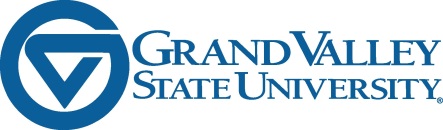 AP Committee RetreatThursday, June 18, 2015, 12:00pm2266 Kirkhof CenterPresent:Jeanne Ferro, Matt Herrema, Monica Johnstone, Kristin Long, Rence Meredith, Tim Marroquin, Brian Merry, Amanda Pitts, Jenna Poll, John Rosick, Cathy Skene, Joshua Stickney, Kathleen WrightAbsent:Colleen Lindsay-Bailey, Scott RichardsonGuest Speaker:  Rhonda Lubberts, Associate Vice-President, Institutional MarketingRhonda was invited to the retreat to speak to the committee and subcommittee members about the role of institutional marketing and to provide information to equip us to be effective ambassadors for the university.  www.gvsu.edu/identity is a comprehensive resource for staff seeking similar information.Five key messages that we like to convey about Grand Valley are:We value and achieve academic excellenceWe have first-rate facultyA Grand Valley education provides a great return on investmentWe have state-of-the-art facilitiesOur locations are outstandingAP Committee Break-out SessionThe Awards, Professional Development, and Salary & Benefits Subcommittees convened their start-up meetings separately from the AP Committee (APC).Regular monthly meetings will be held on the first Friday of each month, from 10:00-11:30 am, with locations to vary—some on the Allendale Campus, others in Grand Rapids.E-mail was confirmed as the preferred means of communication within the committee.The APC named the following officers, liaisons, and subcommittees:Chair:  Monica JohnstoneVice-chair:  Colleen Lindsay-BaileySecretary:  Joshua StickneyWebmaster:  Kathleen WrightCommunications Officer:  Jeanne FerroAwards Subcommittee Liaison:  Brian MerryProfessional Development Subcommittee Liaison:  Cathy SkenePublic Safety Committee Liaison:  Matt Herrema *Salary & Benefits Subcommittee Liaison:  Jenna PollAwards Luncheon Subcommittee:  Brian Merry, Amanda Pitts, Rence Meredith A list of potential speakers was brainstormed.  Names include:  Jessie Bernal (scheduled to meet with the APC and any Subcommittee members who are able to attend on August 11th , in 1090 JHZ, from 10:00-11:00), Chick Blue (tentatively scheduled for October meeting), Chris Plouff, Matt McLogan, Kate Harmon, Maddie Cleghorn, Doug Wentworth, Tim Selgo, Keri Becker, Karen Gipson, Andy Beachnau, Carlos Rodriguez, Chris Barbee, Liz Colver, and Matt Boelkins.  A draft of the roles and responsibilities of the APC members was distributed.  The main intentions of the document are to stabilize succession as representatives come on and off the committee, and also to inform other AP Staff who may consider representing their colleagues on the committee in the future.  The document will be discussed and amended at future meetings.Large-group reconventionMembers from the standing Subcommittees re-joined the APC upon completion of their meetings.  Each Subcommittee named their chair for the year:  Awards Subcommittee:  Beth EvansProfessional Development Subcommittee:  Santiago GaytonSalary & Benefits Subcommittee:  Luanne BrownDev Butler will be the new HR liaison to the Professional Development Subcommittee subsequent to Maggie McCrystal’s retirement.Monica requested communication among the committee chairs regarding guest speakers, so as to avoid the same individual being asked to make multiple appearances.  Agenda items for the APC were suggested:Updates on the initiatives to address the findings of the 2011 myGVSU Climate StudySecuring APC input for the next climate studyGreater attention on the part of the APC on inclusion and equity issues, e.g. an Inclusion & Equity subcommittee, liaisons between APC and the office of Inclusion and Equity, or some other structure to be determined.  We will explore the issue at our August meeting with Jessie Bernal, VP of Inclusion and Equity.Meeting Adjourned.  Next meeting:  Tuesday, August 11th, 1090 JHZ, 10:00-11:00.  Guest Speaker:  Jessie Bernal, VP of the Division of Inclusion and Equity.  Subcommittee members are invited and encouraged to attend.  *Post hoc:  The Chair asked Tim Marroquin to be the second representative on the Public Safety Committee.  